 ZLÍNSKÝ KRAJSKÝ  FOTBALOVÝ  SVAZ 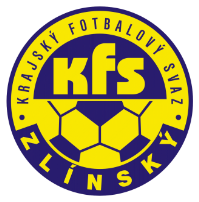 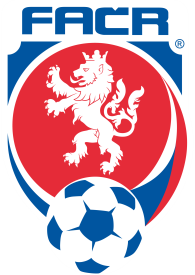 Hradská 854, 760 01 ZLÍN       Tel: 577 019 393Email: lukas@kfszlin.cz  ______________________________________________________________________________________DK Zlínského KFS dle § 89 odst. 2 písm. a) zahajuje disciplinární řízeníZasedání DK Zl KFS proběhne ve středu 30.8.2017 v 15.00 hodin									Martin Bsonek									předseda DK Zl KFSsoutěžjménoIDklubčíslo utkánídomácíhostéKPSkyba Aleš93070945Baťov2017720A1A0404Bystřice pH-BaťovI.A-AKramoliš Michal84101527Vidče2017720A2A0405Vidče-NedašovI.A-ANovák Petr89110294Nedašov2017720A2A0405Vidče-NedašovI.A-AŠuráň Petr89030377Nedašov2017720A2A0405Vidče-NedašovI.A-APernický Petr82021057Podlesí2017720A2A0406Slušovice-PodlesíI.A-BHorák Zdeněk95061326Žalkovice2017720A2B0401Žalkovice-NedachlebiceI.B-AHolec Tomáš88070197Halenkov2017720A3A0405Val. Polanka-HalenkovI.B-AAbík Milan86011734Horní Lideč2017720A3A0406Horní Lideč-HovězíKP-DRusek Jan00090950Baťov2017720C1A0405Baťov-Štítná nVlKP-DSvoboda Marek1090217Bojkovice2017720C1A0407Bojkovice-KunoviceKP-DZámečník Lukáš99070818Kunovice2017720C1A0407Bojkovice-Kunovice